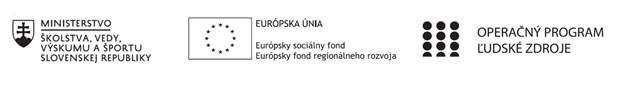 Správa o činnosti pedagogického klubu Príloha: Prezenčná listina zo stretnutia pedagogického klubuPrioritná osVzdelávanieŠpecifický cieľ1.1.1 Zvýšiť inkluzívnosť a rovnaký prístup ku kvalitnému vzdelávaniu a zlepšiť výsledky a kompetencie detí a žiakovPrijímateľSpojená škola Pohronská Polhora, Hlavná 1, 976 56 Pohronská PolhoraNázov projektuZvýšenie kvality vzdelávania na Spojenej škole, Hlavná 1, 976 56 Pohronská PolhoraKód projektu  312011R987 Názov pedagogického klubu Pedagogický klub prírodovedných viedDátum stretnutia  pedagogického klubu5.10.2020Miesto stretnutia  pedagogického klubuSpojená škola Pohronská PolhoraMeno koordinátora pedagogického klubuMgr. Zuzana ŠušorováOdkaz na webové sídlo zverejnenej správyhttps://zsppolhora.edupage.org/login/?msg=3Manažérske zhrnutie:       Cieľom stretnutia bolo venovať pozornosť žiakom so slabším prospechom. Rozdielne schopnosti žiakov týkajúce sa najmä pozornosti, pamäte či pracovného tempa sú individuálnymi schopnosťami, ktoré však za istých podmienok môžu byť vnímané ako rušivé faktory v procese učenia. Tento proces môžu do značnej miery negatívne ovplyvňovať. Žiaci s menej rozvinutými rozumovými schopnosťami, resp. rôznymi poruchami v učení či správaní, poruchami pozornosti sú spojené s hyperaktivitou, impulzivitou a neprispôsobivosťou.Hlavné body, témy stretnutia, zhrnutie priebehu stretnutia:Hlavné body:  Využívanie IKTSpolupráca s rodinouPomoc asistenta učiteľaOrientácia vo vzdelávaniach ponúkaných MPC.Téma:          Nové trendy v práci so slaboprospievajúcimi žiakmiZhrnutie priebehu stretnutia:Program stretnutia:1. Privítanie účastníkov pedagogického klubu a asistentov pedagóga koordinátorom. 2. Výber vhodných edukačných programov s využitím IKT na vyučovaní.  3. Diskusia s asistentami pedagóga, návrhy a pripomienky zúčastnených.4. Termín oboznámenia sa zúčastnených so vzdelávacím systémom SmartBooks. 5. Vyvodenie záveru stretnutia.Závery a odporúčania:       Školské zlyhávanie slaboprospievajúcich žiakov si vyžaduje spravidla iný, špeciálny no najmä individuálny prístup. To sa nezaobíde bez efektívnej spolupráce učiteľov, rodičov, špeciálneho pedagóga, školského psychológa a pedagogických asistentov. Tí pomáhajú žiakom lepšie pochopiť zadania jednotlivých úloh, podporujú ich koncentráciu, prispievajú k zlepšeniu prístupu k učeniu a školským povinnostiam a snažia sa ich čo najviac zapájať do vyučovacieho procesu. Efektívna pomoc pri vedení týchto žiakov má teda charakter tímovej spolupráce a vyžaduje si väčšie úsilie, viac trpezlivosti.Vypracoval (meno, priezvisko)Mgr. Zuzana ŠušorováDátum5.10.2020PodpisSchválil (meno, priezvisko)PaedDr. Drahomíra TereňováDátum5.10.2020Podpis